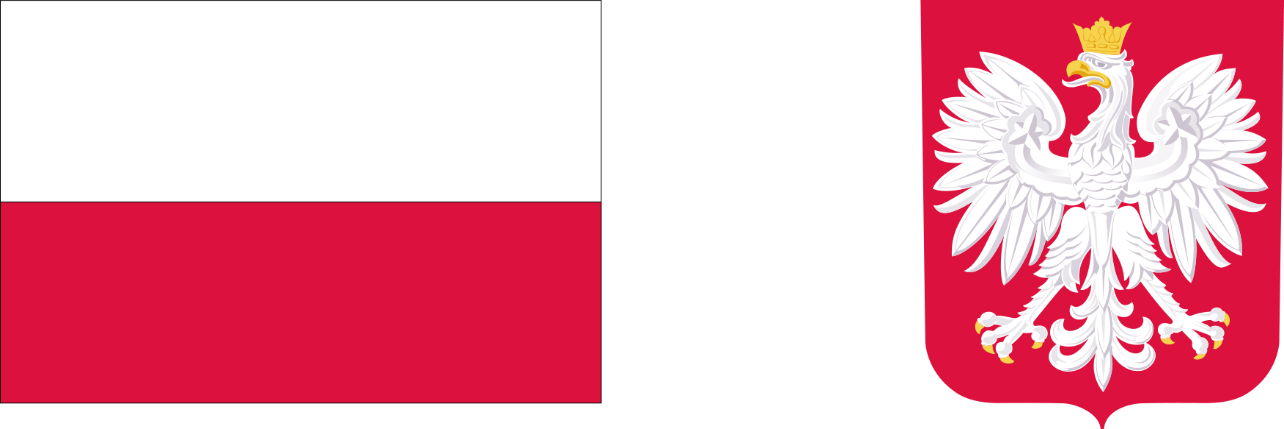 PROGRAM OPIEKA 75+Gmina Siedlisko w roku 2022 otrzymała wsparcie finansowe na realizacje zadania pt. Opieka 75+  w kwocie 8.158 zł.W ramach tego programu  realizowane są zadania własne o charakterze obowiązkowym określone w art. 17 ust.1 pkt 11 ustawy z dnia 12 marca 2004r. o pomocy społecznej tj. usługi opiekuńcze, w tym specjalistyczne usługi opiekuńcze w miejscu zamieszkania(z wyłączeniem specjalistycznych usług opiekuńczych) osoby wymagającej wsparcia.Głównym celem usług opiekuńczych jest pomoc w zaspakajaniu codziennych potrzeb życiowych, świadczenie opieki higienicznej lub pielęgnacji zaleconej przez lekarza oraz zapewnienie w miarę możliwości ośrodka pomocy społecznej kontaktów z otoczeniem.Strategicznym celem jest poprawa dostępności do usług opiekuńczych, w tym specjalistycznych usług opiekuńczych dla osób 75 lat i więcej, które są osobami samotnymi lub osobami samotnie gospodarującymi a także tych, które pozostają w rodzinie. 